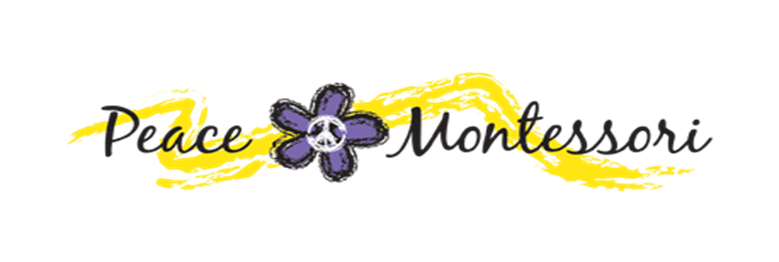 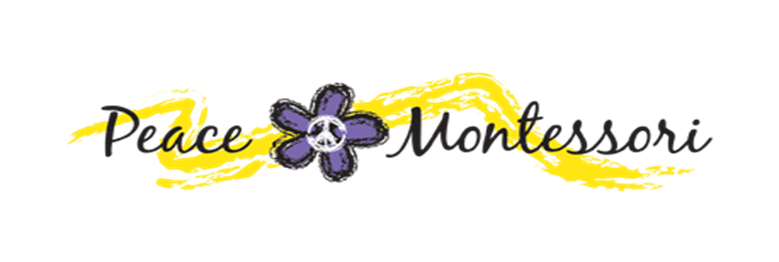 2023-2024 Tuition & Fee ScheduleThe Application fee is $150 ($100 for each sibling thereafter). The application fee must accompany your child’s application in order to secure a spot for the school year. *Each family will be assessed a $250 annual fundraising fee. These funds are used to pay for programs and materials beyond that   which tuition can support. The monthly amount will be reflected in your statements. If you prefer, you may pay the full $250 with enrollment. *Each family will be assessed a $250 annual fundraising fee. These funds are used to pay for programs and materials beyond that   which tuition can support. The monthly amount will be reflected in your statements. If you prefer, you may pay the full $250 with enrollment. *Each family will be assessed a $250 annual fundraising fee. These funds are used to pay for programs and materials beyond that   which tuition can support. The monthly amount will be reflected in your statements. If you prefer, you may pay the full $250 with enrollment. *Each family will be assessed a $250 annual fundraising fee. These funds are used to pay for programs and materials beyond that   which tuition can support. The monthly amount will be reflected in your statements. If you prefer, you may pay the full $250 with enrollment. *Each family will be assessed a $250 annual fundraising fee. These funds are used to pay for programs and materials beyond that   which tuition can support. The monthly amount will be reflected in your statements. If you prefer, you may pay the full $250 with enrollment. *Siblings receive a 10% tuition discount (applied towards the younger sibling’s tuition). *Siblings receive a 10% tuition discount (applied towards the younger sibling’s tuition). *Siblings receive a 10% tuition discount (applied towards the younger sibling’s tuition). *Siblings receive a 10% tuition discount (applied towards the younger sibling’s tuition). *Siblings receive a 10% tuition discount (applied towards the younger sibling’s tuition). *Monthly tuition is due on the 1st of each month. A $25.00 late fee will be assessed if not paid by the 10th. *Additional minor fees may be expected throughout the school year for fieldtrips, etc.*Paid in Full amount reflects a 5% discount and must be paid by September 10.*Monthly tuition is due on the 1st of each month. A $25.00 late fee will be assessed if not paid by the 10th. *Additional minor fees may be expected throughout the school year for fieldtrips, etc.*Paid in Full amount reflects a 5% discount and must be paid by September 10.*Monthly tuition is due on the 1st of each month. A $25.00 late fee will be assessed if not paid by the 10th. *Additional minor fees may be expected throughout the school year for fieldtrips, etc.*Paid in Full amount reflects a 5% discount and must be paid by September 10.*Monthly tuition is due on the 1st of each month. A $25.00 late fee will be assessed if not paid by the 10th. *Additional minor fees may be expected throughout the school year for fieldtrips, etc.*Paid in Full amount reflects a 5% discount and must be paid by September 10.*Monthly tuition is due on the 1st of each month. A $25.00 late fee will be assessed if not paid by the 10th. *Additional minor fees may be expected throughout the school year for fieldtrips, etc.*Paid in Full amount reflects a 5% discount and must be paid by September 10.*Early Care is available at 7:00 a.m. After Care is available until 5:30 p.m. Before and After Care are billed at a rate of $6.50 per hour ($4.50 per hour for each sibling thereafter).  Please note, children not picked up by 5:30 p.m. will be billed at an additional $1.00 per minute. *Early Care is available at 7:00 a.m. After Care is available until 5:30 p.m. Before and After Care are billed at a rate of $6.50 per hour ($4.50 per hour for each sibling thereafter).  Please note, children not picked up by 5:30 p.m. will be billed at an additional $1.00 per minute. *Early Care is available at 7:00 a.m. After Care is available until 5:30 p.m. Before and After Care are billed at a rate of $6.50 per hour ($4.50 per hour for each sibling thereafter).  Please note, children not picked up by 5:30 p.m. will be billed at an additional $1.00 per minute. *Early Care is available at 7:00 a.m. After Care is available until 5:30 p.m. Before and After Care are billed at a rate of $6.50 per hour ($4.50 per hour for each sibling thereafter).  Please note, children not picked up by 5:30 p.m. will be billed at an additional $1.00 per minute. *Early Care is available at 7:00 a.m. After Care is available until 5:30 p.m. Before and After Care are billed at a rate of $6.50 per hour ($4.50 per hour for each sibling thereafter).  Please note, children not picked up by 5:30 p.m. will be billed at an additional $1.00 per minute. PROGRAM PROGRAM PROGRAM FULL  TUITION 10 MONTHLY PAYMENTS 1st payment due Aug 1 9 MONTHLY PAYMENTS 1st payment due Sept 1 PAID IN FULL TUITION AMOUNT Toddler 5 full Toddler 5 full Toddler 5 full $7,120$712$791 $6,764Toddler 3 full Toddler 3 full Toddler 3 full $5,004$500$556 $4,754Toddler 5 half Toddler 5 half Toddler 5 half $4,473 $447$497 $4,249Toddler 3 half Toddler 3 half Toddler 3 half $3,150$315$350$2,993 PRIMARY FULL  TUITION 10 MONTHLY PAYMENTS 1st payment due Aug 1 9 MONTHLY PAYMENTS 1st payment due Sept 1 PAID IN FULL TUITION AMOUNT Primary 5 full  $7,120 $712$791$6,764Primary 3 full  $5,004 $500$556$4,754Primary 5 half $4,473 $447$497$4,249Primary 3 half  $3,150$315$350$2,993Elementary/High School $7,707$771 $856$7,322All Elementary students will be charged a $50 book fee for the school year.There is no snack fee at the Elementary Level, as parents provide snacks for students.All Elementary students will be charged a $50 book fee for the school year.There is no snack fee at the Elementary Level, as parents provide snacks for students.All Elementary students will be charged a $50 book fee for the school year.There is no snack fee at the Elementary Level, as parents provide snacks for students.All Elementary students will be charged a $50 book fee for the school year.There is no snack fee at the Elementary Level, as parents provide snacks for students.All Elementary students will be charged a $50 book fee for the school year.There is no snack fee at the Elementary Level, as parents provide snacks for students.